Iowa Department						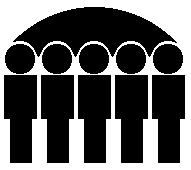 Of Human ServicesKevin W. Concannon, DirectorMonthly Public Assistance Statistical ReportFamily Investment Program	     November 2006	Nov 2005	Nov 2006	Oct 2006		Regular FIP	Cases	15,742	15,932	17,195	Recipients	37,468	37,996	41,514	Children	25,752	26,145	28,329	Payments	$5,090,928	$5,150,117	$5,620,284	Avg. Cost/Family	$323.40	$323.26	$326.86	Avg. Cost/Recipient	$135.87	$135.54	$135.38	Two Parent FIP	Cases	1,290	1,352	1,574	Recipients	5,218	5,500	6,090	Children	2,589	2,714	3,089	Payments	$507,565	$536,083	$608,646	Avg. Cost/Family	$393.46	$396.51	$386.69	Avg. Cost/Recipient	$97.27	$97.47	$99.94	Total FIP	Cases	17,032	17,284	18,769	Recipients	42,686	43,496	47,604	Children	28,341	28,859	31,418	Payments	$5,598,493	$5,686,200	$6,228,930	Avg. Cost/Family	$328.70	$328.99	$331.87	Avg. Cost/Recipient	$131.16	$130.73	$130.85Child Support Payments	PA Recoveries	$1,991,771	$2,135,878	$2,071,124	Returned to Federal 	Government	$1,234,499	$1,323,817	$1,317,442	Credit to FIP Account	$757,272	$812,061	$753,682FIP Net Total	$4,841,221	$4,874,139	$5,475,248	   State Fiscal Year To Date Summary	    Current Year	           Last Year	FIP Payments	Regular FIP Total	$25,864,406	$28,356,609	Two Parent Total	$2,689,284	$3,114,820	Total	$28,553,690	$31,471,429	Child Support Payments	PA_Recoveries	$10,400,030	$10,240,554	Returned to Federal Government	$6,548,176	$6,510,212	Credit to FIP Account	$3,851,854	$3,730,342	FIP Net Total	$24,701,836	$27,741,087	Bureau of Research  Analysis                                                        Prepared by:  Jan Conrad (515) 281-3356	Division of Results Based Accountability                                                          Statistical Research AnalystMonthly Statistical Reporting by Countyfor Temporary Assistance to Needy Families (TANF)For November 2006	Family Investment Program (FIP)	FIP - Two Parent Families	Total FIP	Number	Number	Average 	Number	Number	Average 	Number	Number	Average 	 of 	 of 	      Monthly 	Grant 	 of 	 of 	    Monthly 	Grant 	 of 	 of 	    Monthly 	Grant   County	Cases	Persons	       Grants	per Case	Cases	Persons	    Grants	per Case	Cases	Persons	    Grants	per Case	Adair	20	38	$5,367	$268.35	2	8	$974	$487.00	22	46	$6,341	$288.23	Adams	10	28	$3,390	$339.02	1	3	$426	$426.00	11	31	$3,816	$346.91	Allamakee	47	119	$13,699	$291.48	13	62	$5,057	$389.06	60	181	$18,756	$312.60	Appanoose	109	242	$32,396	$297.21	20	80	$7,765	$388.28	129	322	$40,161	$311.33	Audubon	14	36	$4,636	$331.14	2	8	$721	$360.50	16	44	$5,357	$334.81	Benton 	109	252	$34,229	$314.03	14	53	$5,745	$410.36	123	305	$39,974	$324.99	Black Hawk	1,146	2,628	$371,334	$324.02	72	299	$32,529	$451.79	1,218	2,927	$403,863	$331.58	Boone	96	247	$30,233	$314.93	8	31	$2,945	$368.12	104	278	$33,178	$319.02	Bremer	61	135	$18,280	$299.67	6	25	$2,306	$384.33	67	160	$20,586	$307.25	Buchanan	61	134	$19,574	$320.88	12	54	$5,432	$452.66	73	188	$25,006	$342.55	Buena Vista	77	187	$25,557	$331.90	1	3	$426	$426.00	78	190	$25,983	$333.12	Butler 	44	90	$13,328	$302.90	6	24	$2,572	$428.66	50	114	$15,900	$318.00	Calhoun	33	67	$9,457	$286.59	3	12	$1,096	$365.33	36	79	$10,553	$293.14	Carroll 	53	126	$17,371	$327.75	1	3	$426	$426.00	54	129	$17,797	$329.57	Cass	71	158	$21,003	$295.82	3	13	$1,072	$357.33	74	171	$22,075	$298.31	Cedar	33	79	$10,886	$329.87	4	15	$1,729	$432.25	37	94	$12,615	$340.95	Cerro Gordo 	180	421	$56,834	$315.74	24	95	$9,699	$404.15	204	516	$66,533	$326.14	Cherokee 	39	71	$11,166	$286.32	2	8	$974	$487.00	41	79	$12,140	$296.10	Chickasaw	41	93	$13,724	$334.75	6	20	$1,851	$308.50	47	113	$15,575	$331.38	Clarke 	37	74	$11,068	$299.13	2	8	$111	$55.50	39	82	$11,179	$286.64	Clay	92	209	$26,792	$291.21	3	13	$1,057	$352.33	95	222	$27,849	$293.15	Clayton	55	151	$19,339	$351.62	6	19	$1,660	$276.66	61	170	$20,999	$344.25	Clinton	428	1,059	$140,384	$328.00	64	250	$24,341	$380.33	492	1,309	$164,725	$334.81	Crawford 	129	308	$41,424	$321.11	2	7	$921	$460.50	131	315	$42,345	$323.24	Dallas	142	334	$47,520	$334.65	12	49	$5,002	$416.83	154	383	$52,522	$341.05	Davis	32	75	$11,252	$351.63	4	14	$1,451	$362.75	36	89	$12,703	$352.86	A-1   Attachment	Page 1 of 4Monthly Statistical Reporting by Countyfor Temporary Assistance to Needy Families (TANF)For November 2006	Family Investment Program (FIP)	FIP - Two Parent Families	Total FIP	Number	Number	Average 	Number	Number	Average 	Number	Number	Average 	 of 	 of 	      Monthly 	Grant 	 of 	 of 	   Monthly 	Grant 	 of 	 of 	     Monthly 	Grant   County     	Cases	Persons	      Grants	per Case	Cases	Persons	   Grants	per Case	Cases	Persons	    Grants	per Case 		Decatur 	40	101	$14,084	$352.12	9	31	$4,038	$448.66	49	132	$18,122	$369.84	Delaware	67	151	$22,186	$331.14	11	48	$4,966	$451.45	78	199	$27,152	$348.10	Des Moines 	393	993	$129,484	$329.47	27	108	$10,363	$383.81	420	1,101	$139,847	$332.97	Dickinson 	38	88	$12,959	$341.02	4	18	$1,864	$466.00	42	106	$14,823	$352.93	Dubuque	531	1,364	$177,932	$335.08	17	70	$6,433	$378.41	548	1,434	$184,365	$336.43	Emmett 	40	82	$12,635	$315.87	6	26	$1,798	$299.66	46	108	$14,433	$313.76	Fayette 	99	243	$31,694	$320.14	24	101	$10,037	$418.21	123	344	$41,731	$339.28	Floyd 	81	201	$25,854	$319.18	7	24	$2,858	$408.28	88	225	$28,712	$326.27	Franklin	34	75	$10,793	$317.44	2	10	$985	$492.50	36	85	$11,778	$327.17	Fremont	49	124	$14,999	$306.10	3	12	$1,386	$462.00	52	136	$16,385	$315.10	Greene	24	52	$6,458	$269.08	3	11	$599	$199.66	27	63	$7,057	$261.37	Grundy 	29	72	$9,954	$343.24	$0	29	72	$9,954	$343.24	Guthrie	15	40	$5,029	$335.26	3	14	$1,375	$458.33	18	54	$6,404	$355.78	Hamilton	55	131	$17,495	$318.09	2	7	$594	$297.00	57	138	$18,089	$317.35	Hancock	26	61	$7,935	$305.19	4	14	$1,141	$285.25	30	75	$9,076	$302.53	Hardin	78	185	$23,591	$302.45	3	11	$1,259	$419.66	81	196	$24,850	$306.79	Harrison 	83	186	$23,866	$287.54	12	45	$3,701	$308.41	95	231	$27,567	$290.18	Henry	116	242	$33,880	$292.07	9	41	$4,722	$524.66	125	283	$38,602	$308.82	Howard	39	98	$12,732	$326.47	5	18	$1,474	$294.80	44	116	$14,206	$322.86	Humboldt	34	74	$10,422	$306.54	2	7	$380	$190.00	36	81	$10,802	$300.06	Ida	24	52	$6,489	$270.41	$0	24	52	$6,489	$270.38	Iowa	43	94	$12,478	$290.18	3	12	$1,092	$364.00	46	106	$13,570	$295.00	Jackson	80	184	$25,082	$313.52	12	50	$5,364	$447.00	92	234	$30,446	$330.93	Jasper	170	420	$57,726	$339.57	22	91	$9,087	$413.06	192	511	$66,813	$347.98	Jefferson 	118	268	$35,955	$304.71	15	60	$5,560	$370.66	133	328	$41,515	$312.14	Johnson	378	996	$131,630	$348.22	30	137	$13,786	$459.53	408	1,133	$145,416	$356.41	A-1   Attachment	Page 2 of 4Monthly Statistical Reporting by Countyfor Temporary Assistance to Needy Families (TANF)For November 2006	Family Investment Program (FIP)	FIP - Two Parent Families	Total FIP	Number	Number	Average 	Number	Number	Average 	Number	Number	Average 	 of 	 of 	      Monthly 	Grant 	 of 	 of 	   Monthly 	Grant 	 of 	 of 	    Monthly 	Grant   County	Cases	Persons	      Grants	per Case	Cases	Persons	   Grants	per Case	Cases	Persons	    Grants	per Case	Jones	72	163	$24,286	$337.31	9	39	$3,823	$424.77	81	202	$28,109	$347.02	Keokuk	55	125	$18,147	$329.94	9	40	$3,891	$432.33	64	165	$22,038	$344.34	Kossuth 	51	106	$14,529	$284.88	6	19	$1,878	$313.00	57	125	$16,407	$287.84	Lee	283	645	$91,324	$322.70	35	129	$13,652	$390.06	318	774	$104,976	$330.11	Linn	1,166	2,860	$385,301	$330.44	110	431	$45,597	$414.52	1,276	3,291	$430,898	$337.69	Louisa	79	175	$23,888	$302.39	6	31	$1,795	$299.16	85	206	$25,683	$302.15	Lucas	54	101	$14,492	$268.37	6	15	$1,142	$190.33	60	116	$15,634	$260.57	Lyon	15	43	$5,455	$363.66	5	22	$1,607	$321.40	20	65	$7,062	$353.10	Madison	54	125	$18,574	$343.97	4	15	$1,642	$410.50	58	140	$20,216	$348.55	Mahaska	187	447	$58,850	$314.70	15	55	$5,415	$361.00	202	502	$64,265	$318.14	Marion	148	350	$45,580	$307.97	22	76	$8,602	$391.01	170	426	$54,182	$318.72	Marshall	264	615	$81,233	$307.70	22	86	$8,019	$364.53	286	701	$89,252	$312.07	Mills 	66	157	$21,178	$320.88	6	28	$2,358	$393.00	72	185	$23,536	$326.89	Mitchell 	18	38	$4,255	$236.38	3	10	$1,318	$439.33	21	48	$5,573	$265.38	Monona	29	64	$8,711	$300.37	1	5	$459	$459.00	30	69	$9,170	$305.67	Monroe	37	98	$13,475	$364.19	8	30	$3,525	$440.62	45	128	$17,000	$377.78	Montgomery	77	197	$23,712	$307.94	15	50	$4,896	$326.40	92	247	$28,608	$310.96	Muscatine 	293	689	$97,230	$331.84	16	61	$7,168	$448.00	309	750	$104,398	$337.86	O'Brien 	59	145	$19,326	$327.55	2	7	$921	$460.50	61	152	$20,247	$331.92	Osceola	6	17	$2,340	$390.00	1	3	$146	$146.00	7	20	$2,486	$355.14	Page 	104	237	$33,039	$317.68	9	29	$2,823	$313.66	113	266	$35,862	$317.36	Palo Alto	20	43	$6,318	$315.90	3	15	$1,525	$508.33	23	58	$7,843	$341.00	Plymouth	41	97	$12,500	$304.88	4	10	$1,771	$442.75	45	107	$14,271	$317.13	Pocahontas	24	50	$7,025	$292.73	2	9	$794	$397.00	26	59	$7,819	$300.73	Polk	2,209	5,233	$720,500	$326.16	123	538	$48,081	$390.90	2,332	5,771	$768,581	$329.58	Pottawattamie	717	1,646	$232,794	$324.67	56	231	$20,112	$359.14	773	1,877	$252,906	$327.17	A-1   Attachment	Page 3 of 4Monthly Statistical Reporting by Countyfor Temporary Assistance to Needy Families (TANF)For November 2006	Family Investment Program (FIP)	FIP - Two Parent Families	Total FIP	Number	Number	Average 	Number	Number	Average 	Number	Number	Average 	 of 	 of 	         Monthly 	Grant 	 of 	 of 	    Monthly 	Grant 	 of 	 of 	        Monthly 	Grant     County	Cases	Persons	    Grants	per Case	Cases	Persons	   Grants	per Case	Cases	Persons	     Grants	per Case                 	Poweshiek	67	169	$22,590	$337.16	9	38	$3,198	$355.33	76	207	$25,788	$339.32	Ringgold	12	27	$3,822	$318.50	2	9	$473	$236.50	14	36	$4,295	$306.79	Sac	17	39	$5,528	$325.22	2	11	$918	$459.00	19	50	$6,446	$339.26	Scott	1,360	3,330	$441,511	$324.64	69	283	$28,259	$409.55	1,429	3,613	$469,770	$328.74	Shelby	36	86	$11,640	$323.35	5	17	$1,378	$275.60	41	103	$13,018	$317.51	Sioux 	48	109	$15,416	$321.18	2	9	$662	$331.00	50	118	$16,078	$321.56	Story	228	553	$79,633	$349.27	19	80	$6,733	$354.36	247	633	$86,366	$349.66	Tama	64	152	$19,524	$305.06	4	15	$1,801	$450.25	68	167	$21,325	$313.60	Taylor	17	36	$5,250	$308.82	1	4	$495	$495.00	18	40	$5,745	$319.17	Union 	49	116	$16,213	$330.87	10	46	$4,527	$452.76	59	162	$20,740	$351.53	Van Buren	42	102	$14,184	$337.71	12	43	$4,609	$384.08	54	145	$18,793	$348.02	Wapello 	422	964	$134,723	$319.25	34	140	$13,247	$389.63	456	1,104	$147,970	$324.50	Warren	134	315	$41,492	$309.64	10	35	$3,991	$399.10	144	350	$45,483	$315.85	Washington	91	186	$26,872	$295.29	6	24	$2,470	$411.66	97	210	$29,342	$302.49	Wayne	36	88	$12,713	$353.14	4	13	$1,273	$318.43	40	101	$13,986	$349.65	Webster 	276	648	$88,169	$319.45	17	73	$6,573	$386.64	293	721	$94,742	$323.35	Winnebago 	40	95	$13,188	$329.71	4	19	$1,386	$346.50	44	114	$14,574	$331.23	Winneshiek 	36	81	$11,036	$306.55	6	33	$2,252	$375.33	42	114	$13,288	$316.38	Woodbury	704	1,749	$231,207	$328.42	42	179	$15,369	$365.92	746	1,928	$246,576	$330.53	Worth 	17	34	$5,279	$310.52	$0	17	34	$5,279	$310.53	Wright 	75	185	$23,259	$310.12	6	21	$1,833	$305.50	81	206	$25,092	$309.78	State Total	15,742	37,468	$5,090,928	$323.39	1,290	5,218	$507,565	$393.46	17,032	42,686	$5,598,493	$328.70	A-1   Attachment	Page 4 of 4